It is the STUDENT’S responsibility to ensure that the application is complete!Student Name: ____________________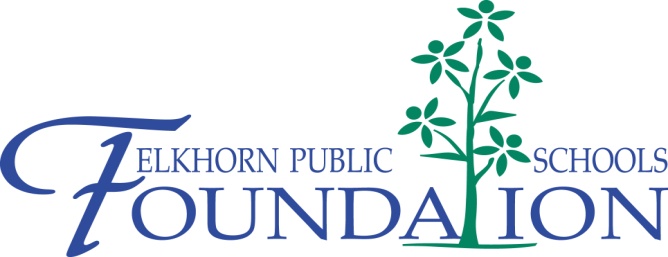 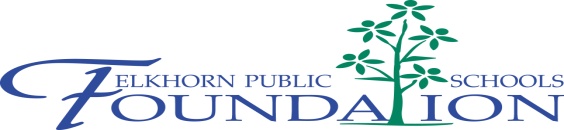 John Greufe Memorial ScholarshipDeadline February 1, 20163:30 pm at Description of Scholarship: The John Greufe Memorial Scholarship honors John for his compassion for others during his lifetime.  This scholarship will be awarded to an Elkhorn South High School graduating senior who has demonstrated exemplary citizenship, strong leadership, and Christian values including love, compassion, and assistance to others less fortunate than him/her.Scholarship Value:  $1,000.00 paid in the year awarded.Requirements:Applicants must attend Elkhorn South High School.Applicants must have maintained a minimum GPA of 3.0.Applicants must demonstrate exemplary citizenship, strong leadership, and Christian values including love, compassion, and assistance to others less fortunate than themselves.The scholarship recipient must enroll at a post-secondary educational institution.This application MUST BE TYPED or completed by word processor.  The student’s name should be on each page of the application.  Please review application’s questions carefully- not all applications are the same!All accompanying essays MUST BE TYPED and include the student’s name, title of the essay and title of the scholarship in the right hand corner on each page of the essay.Only applications received by the Counseling Center on or before 3:30pm on February 1st will be reviewed and forwarded to the respective scholarship selection committee for consideration.  Any incomplete applications or applications that do not meet the requirements will be rejected.Transcripts will be attached to the application by the high school counseling department.Application Questions:Name			Today’s date				Address			Phone____________________      Parent/Guardian			Email_________________		      Cum. GPA & Class Rank (7th Semester) _______________		ACT Composite		Student Name: ____________________College Choice(s): 				_____Intended Major: 				_____Scholarships Awarded: 				_____Vocational Plans:__________________________________________________ List school activities in which you have been involved, and the years of involvement.List awards received indicating the year received (honor roll, academic letter, student of the month, most improved, etc.).List any offices or leadership positions you have held since entering high school.  Indicate the year in which you held each office.List your involvement in the community including employment, non-school organizations, church, etc.  Include years of involvement for each.Essay Question #1: In 500 words or less, describe how you have demonstrated exemplary citizenship, strong leadership, and Christian values including love, compassion, and assistance to others less fortunate than yourself.  (Separately attach typed essay to this application).The information contained in this application is accurate to my knowledge.  I authorize the scholarship selection committee to validate accordingly.____________________________________________		__________________________Applicant Signature						Date